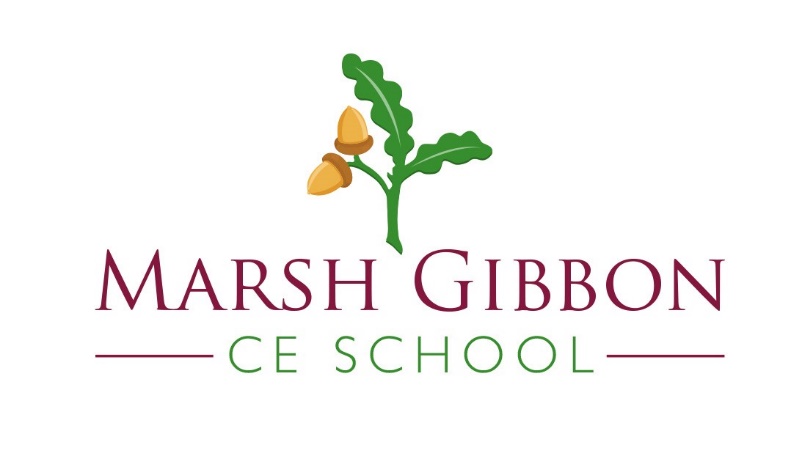 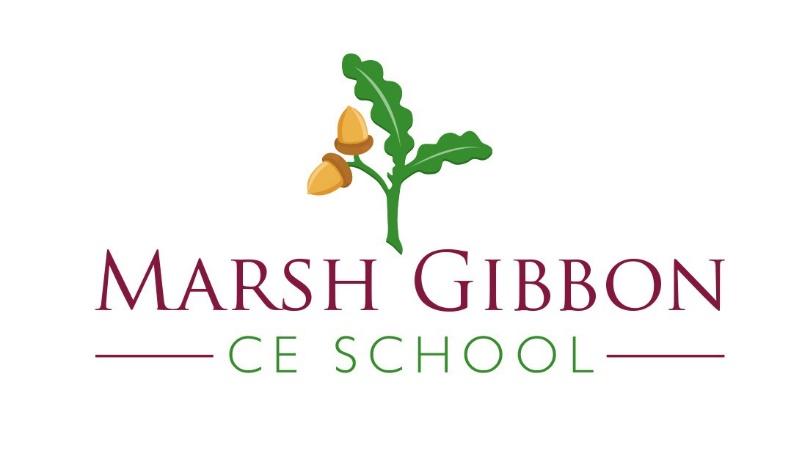 Daily TreatsHomework to be completed daily.Weekly Treats Choose 4 pieces or more, to be completed by Wednesday 24th May 2023.You can hand your work in at any time before this date. Remember to upload to Google Classroom too. Weekly Treats Choose 4 pieces or more, to be completed by Wednesday 24th May 2023.You can hand your work in at any time before this date. Remember to upload to Google Classroom too. Weekly Treats Choose 4 pieces or more, to be completed by Wednesday 24th May 2023.You can hand your work in at any time before this date. Remember to upload to Google Classroom too. Home ReadingRead 4x per week at home. Record your reading in your reading diary and ask an adult to sign your book too. 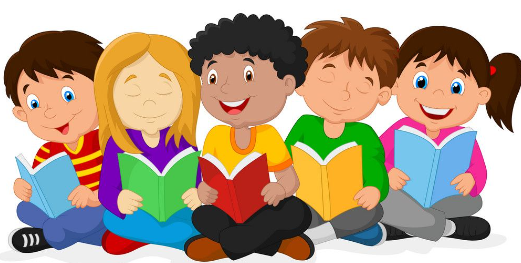 Task 1- The First Writing Systems!Your task is to research the first writing systems used by the Ancient Civilisations.You might like to explore the following examples:Ancient Egyption hieroglyphicsThe Shang Dynasty oracle scriptFollowing this, write your class a message using one of the writing systems you researched. Task 3 - Living things!Our Science focus is living things and their habitats. I would like you to get out and about and find as many different things to fit under the headings:Living ThingsNon-living ThingsCould you then write a few sentences to explain what you notice? Task 5 –  Healthy Minds Place2Be-Navigating friendshipsOuter space can help us wonder about how connected we are as people in the universe we share. The Space Project looks at this idea of connection through the theme of friendship and belonging. It helps with launching new friendships as well as strengthening the gravitational pull of established ones. Through the different activities, there will be opportunities to make art with others to focus on the collaborative aspect of friendship.Practise your times tables on TT Rock StarsComplete 25 sessions of TTRS each week. Can you do more?Task 2 – Amazing Architects!For this task, you will firstly need to explore the buildings and architecture of early civilisations (Ancient Sumer; The Indus Valley; Ancient Egypt; The Shang Dynasty of Ancient China).  Next, your task is to make a model of your favourite piece of architecture. You might like to use Lego or get creative with a variety of art materials! Task 4 – Marvellous Maths!Are the following statements always true, sometimes true or never true? Prove it!When you add two even numbers together the answer is evenWhen you multiply by an odd number the answer is oddThe sum of four even numbers can be divided by 4Adding three consecutive (e.g. 1, 2, 3 or 21, 22, 23) numbers results in an even numberTask 6 – REThis new term, we begin with the story of King David, whose anointing forms the basis of the traditions and rituals that we will witness in the Coronation of King Charles III. In  the book of Samuel, in the bible, a new King is chosen. 1.Samuel 16, verses 1-13 (text) (video) Write or create, collage a way to present your knowledge of King David from the book of Samuel. What did God see in King David’s heart? Can you think of the reasons as to why he was chosen to be King? Challenge: What sort of King will King Charles III be? Why? What evidence can you find? 